Filtre à air, rechange WSG 600-1Unité de conditionnement : 4 piècesGamme: K
Numéro de référence : 0093.0688Fabricant : MAICO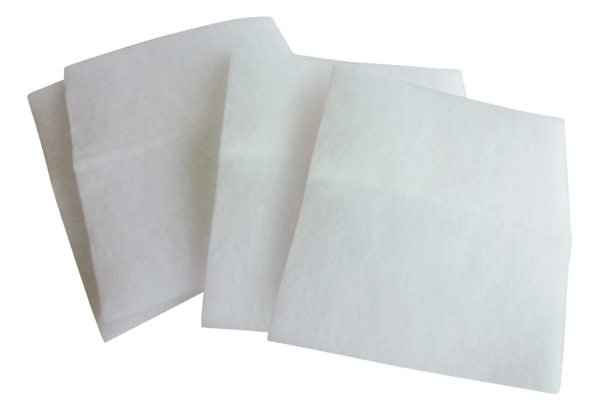 